г. Петропавловск-Камчатский	                              « 02 »   ночбря   2017 года В целях уточнения отдельных положений Административного регламента предоставления Министерством социального развития и труда Камчатского края государственной услуги по назначению мер социальной поддержки по оплате за жилое помещение и (или) коммунальные услуги отдельным категориям граждан, проживающим в Камчатском крае (региональные льготники), утвержденного приказом Министерства социального развития и труда Камчатского края от 30.06.2016 № 720-пПРИКАЗЫВАЮ:1. Внести в часть 22 приложения к приказу Министерства социального развития и труда Камчатского края от 30.06.2016 № 720-п «Об утверждении Административного регламента предоставления Министерством социального развития и труда Камчатского края государственной услуги по назначению мер социальной поддержки по оплате за жилое помещение и (или) коммунальные услуги отдельным категориям граждан, проживающим в Камчатском крае (региональные льготники)» изменения, дополнив вторым и третьим абзацами следующего содержания:«Гражданам, имеющим право на получение ежегодной денежной компенсации на 1 января текущего года, ежегодная денежная компенсация назначается независимо от месяца обращения с 1 января текущего года до конца текущего года, а в случае утраты ими права на получение ежегодной денежной компенсации в течение текущего года - по месяц утраты ими права на получение ежегодной денежной компенсации включительно.Гражданам, получившим право на ежегодную денежную компенсацию после 1 января текущего года, ежегодная денежная компенсация назначается с месяца, следующего за месяцем обращения до конца текущего года, а в случае утраты ими права на получение ежегодной денежной компенсации в течение текущего года - по месяц утраты ими права на получение ежегодной денежной компенсации включительно.».2. Настоящий приказ вступает в силу через 10 дней после дня его официального опубликования и распространяется на правоотношения, возникшие с 1 января 2017 года.И.о. Министра                                                                                        Е.С. Меркулов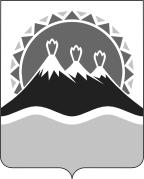 МИНИСТЕРСТВО СОЦИАЛЬНОГО РАЗВИТИЯ И ТРУДАКАМЧАТСКОГО КРАЯПРИКАЗ №   1199-пО внесении изменений в приложение к приказу Министерства социального развития и труда Камчатского края от 30.06.2016 № 720-п «Об утверждении Административного регламента предоставления Министерством социального развития и труда Камчатского края государственной услуги по назначению мер социальной поддержки по оплате за жилое помещение и (или) коммунальные услуги отдельным               категориям граждан, проживающим в Камчатском крае (региональные льготники)»